Application Form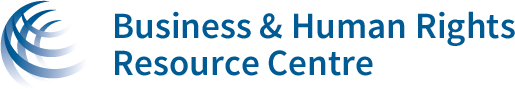 Please return the completed via jobs page. Please answer all questions, and do not attach a CV.Applicant InformationEducation/TrainingPlease give details of educational institutions you have attended and (if applicable) qualifications or degrees gained.  Include relevant specialist in-house training, short courses, etc. You may add additional lines if needed.LanguagesPlease indicate level (fluent, very good, good, intermediate, basic). Start with first language (“mother tongue”).Previous EmploymentPlease indicate prior work/employment history (start with the most recent). More lines may be added if needed.ReferencesPlease give details of two people, not related to you, who may be approached for references as to your suitability for the post. The first should be your present (or most recent) employer.  The second should be a reference who is able to comment on your work abilities.Personal StatementPlease use this section to explain why you’re applying for the position and why you believe you are a suitable candidate. Please give examples of particular achievements. Before completing this section, please carefully review the announcement for this position. Your response should be 500-1000 words.Disclaimer and SignatureI certify that my answers are true and complete to the best of my knowledge. If this application leads to employment, I understand that false or misleading information in my application or interview may result in my release.Name:LastFirstMiddleAddress:Street AddressCityCountyPost CodePhone:  Email:Position applying for: If appointed, when could you start?:Location Applying for (see position advert):Do you have the right to work, or can you obtain the right to work in the country where this position is based without sponsorship (see position advert)? YESNOWhere did you first learn about this position?Institution:Location:From:To:  Qualification:  Qualification:--Institution:--Institution:Location:Location:From:To:  Qualification:  Qualification:--Institution:--Institution:Location:Location:From:To:  Qualification:  Qualification:--Institution:--Institution:Location:Location:From:To:  Qualification:LanguageReadWriteSpeakUnderstandOrganization:Phone:Location:Supervisor:Title:From:To:Responsibilities:Reason for Leaving:Organization:Phone:Location:Supervisor:Title:From:To:Responsibilities:Reason for Leaving:Organization:Phone:Location:Supervisor:Title:From:To:Responsibilities:Reason for Leaving:Please add any additional relevant employment:Please explain any gaps in employment history:Full Name:Relationship:Company:Title:Email:Phone:Do we need to check with you before contacting this reference?Do we need to check with you before contacting this reference?YESNOFull Name:Relationship:Company:Title:Email:Phone:Do we need to check with you before contact this reference?Do we need to check with you before contact this reference?YESNOSignature:Date: